             Conférences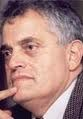                       Dimanche 10 Novembre -14h      Musée des Beaux-Arts  -Rue Cité Foulc – Nîmes    CAROL IANCU     Docteur Honoris Causa de l’Université              « Alexandru Ioan Cuza » de LAZI                 Membre de l’Académie de Nîmes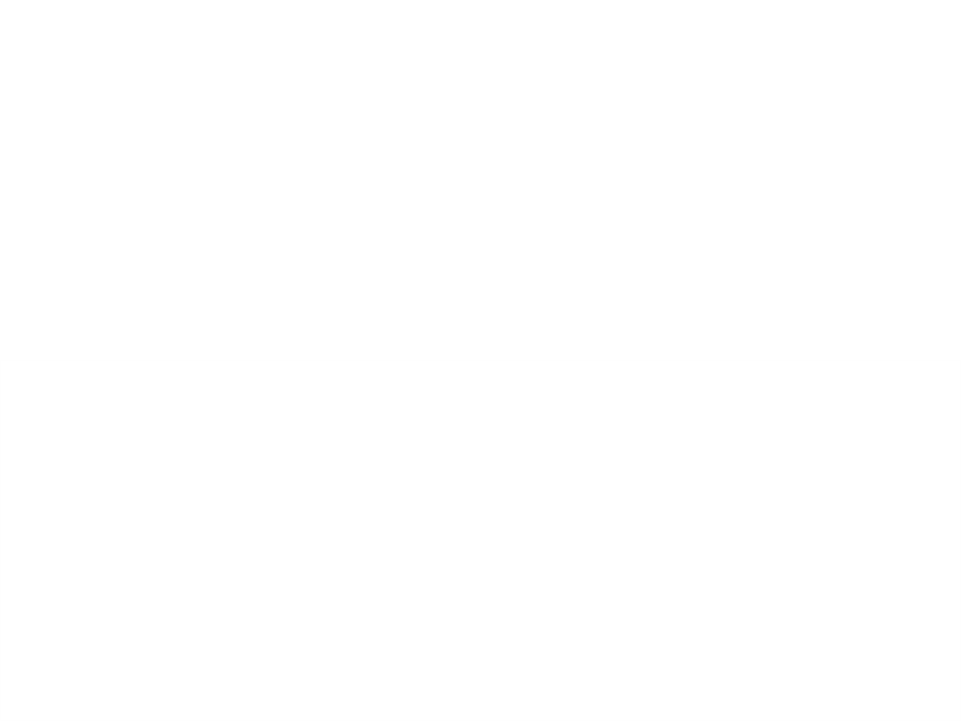           Directeur de l’Ecole des Hautes Etudes du Judaïsme Professeur d’Histoire contemporaine à l’Université Paul Valérie Montpellier                                     « Les Combats du NÎMOIS BERNARD LAZARE » .                            Dimanche 24 Novembre -14hMusée des Beaux-Arts  -Rue Cité Foulc – Nîmes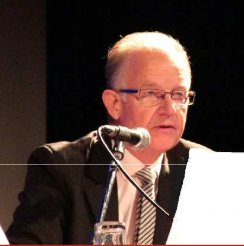 RENE CHABERT Docteur en NeurobiologieMembre du Collège des Anciens Présidents de l'Académie de Nîmes.  « Nos organes des sens sous la baguette du chef : le cerveau.    Une conférence illustrée en quatre temps :    Sensorialité, Neurobiologie, Philosophie, humanité ».                         Dimanche  8 Décembre  -14h                                                                                    Musée des Beaux-Arts  -Rue Cité Foulc – Nîmes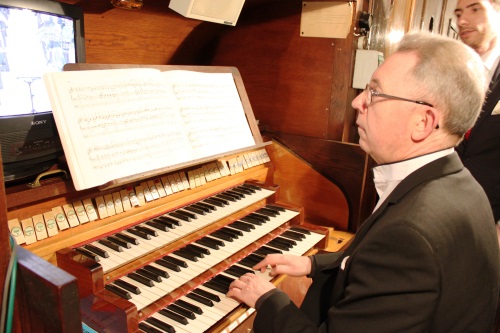 THIERRY MARTINMusicologueAdministrateur de l'Académie Cévenole  Correspondant de l'Académie de Nîmes          « Splendeurs et mystères de la musique ancien       à travers des pages de Lully, Grigny, Clérambault... ».